Domov Kamélie Křižanov, příspěvková organizace - dodatek č. 9ke smlouvě o přebírání a odstraňování odpadů č. 1002/A4W/14Objednatel i zhotovitel se splatností od 1.5.2022 vzájemně dohodli o následující změně textu smlouvy:1. Objednatel:Sídlo:Místo nakládky odpadů:Místo nakládky odpadů:Místo nakládky odpadů:Místo nakládky odpadů:Místo nakládky odpadů:Místo nakládky odpadů:Místo nakládky odpadů:Místo nakládky odpadů:Místo nakládky odpadů:Zastoupení ve věcech smluvních: Zastoupení ve věcech technických: Společnost zapsána či registrována u:IČ:DIČ:tel:E-mail:Bankovní spojení:Číslo účtu:Otevírací doba:dále jen „objednatel441. Objednatel se touto smlouvou zavazuje platit zhotoviteli za řádné přebírání a odstraňování smluvených kategorií odpadů v souladu s touto smlouvou cenu dohodnutou smluvními stranami takto:Mgr. Silvie Tomšíková, ředitelka  Za objednatele: -----Ing. Florčinská Šárka, jednatelkaZa zhotovitele_ -----	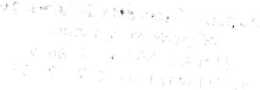 Kat. č. odpaduNázev odpaduCena za odstranění 1 t odpaduPaušální poplatek za dopravu (pau/1 odvoz)18 01 01 O/NOstré předměty (kromě čísla 18 01 03)11 500,- Kč0,- Kč18 01 03 NOdpady, na jejichž sběr a odstraňování jsou kladeny zvláštní požadavky s ohledem na prevenci infekce - místo nakládky odpadů KŘIŽANOV8 500,- KčO,- Kč18 01 03NOdpady, na jejichž sběr a odstraňování jsou kladeny zvláštní požadavky s ohledem na prevenci infekce - místo nakládky odpadů BYSTŘICE NAD PERNŠTEJNEM8 500,- Kč475,- Kč18 01 03 NOdpady, na jejichž sběr a odstraňování jsou kladeny zvláštní požadavky s ohledem na prevenci infekce - místo nakládky odpadů KADOLEC8 500,- Kč200,- Kč18 01 03 NOdpady, na jejichž sběr a odstraňování jsou kladeny zvláštní požadavky s ohledem na prevenci infekce - místo nakládky odpadů KŘIŽANOV 5768 500,- Kč0,- Kč18 01 03NOdpady, na jejichž sběr a odstraňování jsou kladeny zvláštní požadavky s ohledem na prevenci infekce - místo nakládky odpadů OSOVÁ BÍTÝŠKA8 500,- Kč265,- Kč18 01 03 NOdpady, na jejichž sběr a odstraňování jsou kladeny zvláštní požadavky s ohledem na prevenci infekce - místo nakládky odpadů TŘEŠŤ8 500,- Kč1 745,- Kč18 01 03 NOdpady, na jejichž sběr a odstraňování jsou kladeny zvláštní požadavky s ohledem na prevenci infekce - místo nakládky odpadů NOVÉ MĚSTO NA MORAVĚ8 500,-Kč475,- Kč18 01 03 NOdpady, na jejichž sběr a odstraňování jsou kladeny zvláštní požadavky s ohledem na prevenci infekce - místo nakládky odpadů ŽĎÁR NAD SÁZAVOU8 500,- Kč475,- Kč18 01 03 NOdpady, na jejichž sběr a odstraňování jsou kladeny zvláštní požadavky s ohledem na prevenci infekce - místo nakládky odpadů MĚRÍN8 500,- Kč560,- Kč20 01 08 OBiologicky rozložitelný odpad z kuchyní a stravoven BYSTŘICE NAD PERNŠTEJNEM4 600,- KčKat. č. odpaduNázev odpaduCena za odstranění  1t odpadučetnostCena za 1 nový soudek20 01 08 OBiologicky rozložitelný odpad z kuchyní a stravoven BYSTŘICE NAD PERNŠTEJNEM4 600,- Kč1 x týdně 1 soudek380 Kč